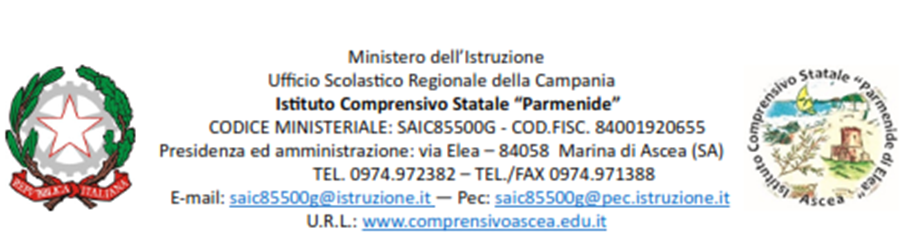 VERBALE INCONTRO G.L.O. – Gruppo di Lavoro Operativo per l’inclusioneAnno Scolastico ____/____Il giorno _______________ alle ore ____________, in modalità __________________________, presso ________________________, si è svolto un incontro del GLO per discutere relativamente al PEI dell’alunno/a ______________________________________Composizione del G.L.O. Analisi della situazione inizialeDecisioni assunteL’incontro si è concluso alle ore ____________.Ascea, li _______________________ FIRMA DEL VERBALIZZANTE                                                      FIRMA DEL D.S. Prof./ssa                                                                                                Prof.Alunno/aClasse e SezioneScuolaNome e Cognome* specificare a quale titolo ciascun componente interviene al GLO